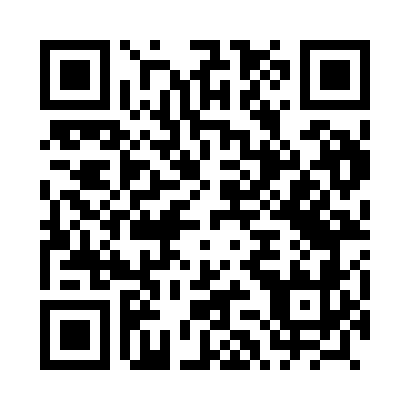 Prayer times for Woloszki, PolandWed 1 May 2024 - Fri 31 May 2024High Latitude Method: Angle Based RulePrayer Calculation Method: Muslim World LeagueAsar Calculation Method: HanafiPrayer times provided by https://www.salahtimes.comDateDayFajrSunriseDhuhrAsrMaghribIsha1Wed2:224:5612:235:317:5110:132Thu2:194:5412:235:327:5310:163Fri2:154:5212:235:337:5510:204Sat2:114:5012:235:347:5610:235Sun2:094:4812:235:357:5810:266Mon2:084:4612:235:368:0010:297Tue2:084:4512:225:378:0110:298Wed2:074:4312:225:388:0310:309Thu2:064:4112:225:398:0410:3110Fri2:054:4012:225:408:0610:3111Sat2:054:3812:225:418:0810:3212Sun2:044:3612:225:418:0910:3313Mon2:034:3512:225:428:1110:3314Tue2:034:3312:225:438:1210:3415Wed2:024:3212:225:448:1410:3516Thu2:024:3012:225:458:1510:3517Fri2:014:2912:225:468:1710:3618Sat2:014:2712:225:478:1810:3719Sun2:004:2612:225:488:2010:3720Mon2:004:2512:235:498:2110:3821Tue1:594:2312:235:498:2310:3922Wed1:594:2212:235:508:2410:3923Thu1:584:2112:235:518:2510:4024Fri1:584:2012:235:528:2710:4125Sat1:574:1812:235:538:2810:4126Sun1:574:1712:235:538:2910:4227Mon1:574:1612:235:548:3110:4328Tue1:564:1512:235:558:3210:4329Wed1:564:1412:235:568:3310:4430Thu1:564:1312:245:568:3410:4431Fri1:554:1312:245:578:3510:45